新华优选成长混合型证券投资基金招募说明书（更新）摘要基金管理人：新华基金管理股份有限公司基金托管人：中国农业银行股份有限公司重要提示新华优选成长混合型证券投资基金（以下简称“本基金”）由中国证券监督管理委员会于经中国证监会证监许可[2008]377号文核准。本基金的基金合同于2008年7月25日正式生效。基金管理人保证本招募说明书的内容真实、准确、完整。本招募说明书经中国证券监督管理委员会核准，但中国证券监督管理委员会对本基金募集的核准，并不表明其对本基金的价值和收益作出实质性判断或保证，也不表明投资于本基金没有风险。 投资有风险，投资人认购（或申购）基金时应认真阅读本招募说明书。 基金的过往业绩并不预示其未来表现。基金管理人依照恪尽职守、诚实信用、谨慎勤勉的原则管理和运用基金财产，但不保证本基金一定盈利，也不保证最低收益。本摘要根据基金的基金合同和基金招募说明书编写。基金合同是约定基金当事人之间权利、义务的法律文件。基金投资人自依基金合同取得基金份额,即成为基金份额持有人和本基金合同的当事人，其持有基金份额的行为本身即表明其对基金合同的承认和接受,并按照《中华人民共和国证券投资基金法》、《公开募集证券投资基金运作管理办法》、《公开募集开放式证券投资基金流动性风险管理规定》、基金合同及其他有关规定享有权利、承担义务；基金投资人欲了解基金份额持有人的权利和义务,应详细查阅基金合同。本招募说明书（更新）所载内容截止日为2019年7月25日，有关财务数据和净值表现截止日为2019年6月30日(财务数据未经会计师事务所审计)。一 基金管理人（一） 基金管理人概况名称：新华基金管理股份有限公司住所：重庆市江北区聚贤岩广场6号力帆中心2号办公楼第19层设立日期：法定代表人：张宗友办公地址：北京市海淀区西三环北路11号海通时代商务中心C1座重庆市江北区聚贤岩广场6号力帆中心2号办公楼第19层电话：010－68779666传真：010－68779528联系人：齐岩注册资本：21,750万元人民币股权结构：（二）主要人员情况1、董事会成员张宗友先生：董事长，硕士。历任内蒙古证券有限责任公司营业部总经理、太平洋证券股份有限公司副总经理、恒泰证券股份有限公司副总经理、新华基金管理股份有限公司总经理。现任新华基金管理股份有限公司董事长。刘全胜先生：董事，硕士。历任内蒙古证券包头九原区证券服务部经理、内蒙古证券包头昆区证券服务部经理、恒泰证券区内经纪事业部总经理助理、恒泰证券包头钢铁大街营业部总经理助理、恒泰证券临河胜利北路营业部总经理、恒泰证券经纪业务管理总部总经理、恒泰证券经纪事业部总裁助理兼经纪事业部总经理、恒泰证券副总裁。现任新华基金管理股份有限公司总经理。项琥先生：董事。历任中国国际信托投资公司天津分公司、中信证券天津证券业务部经理、天津协通咨询中心国债服务部副经理、天津未来保险代理有限公司总经理、新华信托股份有限公司天津业务部总经理、新华信托股份有限公司副总经理。现任新华信托股份有限公司董事总经理。于芳女士：董事。历任北京市水利建设管理中心项目管理及法务专员、新时代证券有限责任公司总经理助理、副总经理。现任恒泰证券股份有限公司首席风险官。胡波先生：独立董事，博士。历任中国人民大学财政金融学院教师、中国人民大学风险投资发展研究中心研究员、副主任、执行主任。现任中国人民大学财政金融学院副教授。宋敏女士：独立董事，硕士。历任四川省资阳市人民法院法官、中国电子系统工程总公司法务人员、北京市中济律师事务所律师、北京市东清律师事务所律师。现任北京市保利威律师事务所合伙人。张贵龙先生：独立董事，硕士。曾任山西省临汾地区教育学院教师。现任职于北京大学财务部。2、监事会成员杨淑飞女士：监事会主席，硕士。历任航天科工财务公司结算部经理、航天科工财务公司风险管理部经理，航天科工财务公司总会计师、总法律顾问、董秘、副总裁，华浩信联（北京）科贸有限公司财务总监。现任恒泰证券股份有限公司财务总监。张浩先生：职工监事，硕士。历任长盛基金管理有限公司信息技术部副总监，长盛基金管理有限公司风险管理部副总监，合众资产管理股份有限公司风险管理部总监，房宝信业（北京）投资管理有限公司总经理。现任新华基金管理股份有限公司监察稽核部总监。别冶女士：职工监事，金融学学士。十年证券从业经验，历任《每日经济新闻》、《第一财经日报》财经记者，新华基金管理股份有限公司媒体经理。现任新华基金管理股份有限公司总经理办公室副主任。3、高级管理人员张宗友先生：董事长，简历同上。刘全胜先生：总经理，简历同上。齐岩先生：督察长，学士。历任中信证券股份有限公司解放北路营业部职员、天津管理部职员、天津大港营业部综合部经理。现任新华基金管理股份有限公司督察长兼任子公司北京新华富时资产管理有限公司董事。徐端骞先生：副总经理兼任首席信息官，学士。历任上海君创财经顾问有限公司并购部经理、上海力矩产业投资管理有限公司并购部经理、新时代证券有限责任公司投行部项目经理、新华基金管理股份有限公司总经理助理兼运作保障部总监。现任新华基金管理股份有限公司副总经理兼任首席信息官。晏益民先生：副总经理，学士。历任大通证券投行总部综合部副总经理，泰信基金机构理财部总经理，天治基金北京分公司总经理，天治基金总经理助理，新华基金管理股份有限公司总经理助理。现任新华基金管理股份有限公司副总经理。崔建波先生：副总经理，硕士。历任天津中融证券投资咨询公司研究员、申银万国天津佟楼营业部投资经纪顾问部经理、海融资讯系统有限公司研究员、和讯信息科技有限公司证券研究部、理财服务部经理、北方国际信托股份有限公司投资部信托高级投资经理、新华基金管理股份有限公司总经理助理。现任新华基金管理股份有限公司副总经理兼投资总监、基金经理。4、本基金基金经理（1）历任基金经理曹名长先生，管理本基金时间：至2009年8月25日。先生，管理本基金时间：至。先生，管理本基金时间：至。先生，管理本基金时间：至。李昱女士，管理本基金时间：2013年2月1日至2015年9月15日。付伟先生，管理本基金时间：2015年8月25日至2018年8月27日。（2）现任基金经理栾超先生：经济学硕士，7年证券从业经验，历任中邮创业基金管理股份有限公司研究员、基金经理助理、基金经理，2017年4月加入新华基金管理股份有限公司，现任新华鑫益灵活配置混合型证券投资基金基金经理、新华优选成长混合型证券投资基金基金经理、新华泛资源优势灵活配置混合型证券投资基金基金经理。5、投资管理委员会成员主席：总经理刘全胜先生；成员：副总经理兼投资总监崔建波先生、投资总监助理于泽雨先生、权益投资部总监赵强先生、固定收益与平衡投资部总监姚秋先生、研究部总监张霖女士、金融工程部副总监李会忠先生。 6、上述人员之间均不存在近亲属关系。二 基金托管人（一）基金托管人情况1、基本情况名称：中国农业银行股份有限公司（简称中国农业银行）住所：北京市东城区建国门内大街69号办公地址：北京市西城区复兴门内大街28号凯晨世贸中心东座法定代表人：周慕冰成立日期：2009年1月15日批准设立机关和批准设立文号：中国银监会银监复[2009]13号基金托管业务批准文号：中国证监会证监基字[1998]23号注册资本：32,479,411.7万元人民币存续期间：持续经营联系电话：010-66060069传真：010-68121816联系人：贺倩中国农业银行股份有限公司是中国金融体系的重要组成部分,总行设在北京。经国务院批准，中国农业银行整体改制为中国农业银行股份有限公司并于2009年1月15日依法成立。中国农业银行股份有限公司承继原中国农业银行全部资产、负债、业务、机构网点和员工。中国农业银行网点遍布中国城乡，成为国内网点最多、业务辐射范围最广，服务领域最广，服务对象最多，业务功能齐全的大型国有商业银行之一。在海外，中国农业银行同样通过自己的努力赢得了良好的信誉，每年位居《财富》世界500强企业之列。作为一家城乡并举、联通国际、功能齐备的大型国有商业银行，中国农业银行一贯秉承以客户为中心的经营理念，坚持审慎稳健经营、可持续发展，立足县域和城市两大市场，实施差异化竞争策略，着力打造“伴你成长”服务品牌，依托覆盖全国的分支机构、庞大的电子化网络和多元化的金融产品，致力为广大客户提供优质的金融服务，与广大客户共创价值、共同成长。中国农业银行是中国第一批开展托管业务的国内商业银行，经验丰富，服务优质，业绩突出，2004年被英国《全球托管人》评为中国“最佳托管银行”。2007年中国农业银行通过了美国SAS70内部控制审计，并获得无保留意见的SAS70审计报告。自2010年起中国农业银行连续通过托管业务国际内控标准（ISAE3402）认证，表明了独立公正第三方对中国农业银行托管服务运作流程的风险管理、内部控制的健全有效性的全面认可。中国农业银行着力加强能力建设，品牌声誉进一步提升，在2010年首届“‘金牌理财’TOP10颁奖盛典”中成绩突出，获“最佳托管银行”奖。2010年再次荣获《首席财务官》杂志颁发的“最佳资产托管奖”。2012年荣获第十届中国财经风云榜“最佳资产托管银行”称号；2013年至2017年连续荣获上海清算所授予的“托管银行优秀奖”和中央国债登记结算有限责任公司授予的“优秀托管机构奖”称号；2015年、2016年荣获中国银行业协会授予的“养老金业务最佳发展奖”称号；2018年荣获中国基金报授予的公募基金20年“最佳基金托管银行”奖；2019年荣获证券时报授予的“2019年度资产托管银行天玑奖”称号。中国农业银行证券投资基金托管部于1998年5月经中国证监会和中国人民银行批准成立，2014年更名为托管业务部/养老金管理中心，内设综合管理部、业务管理部、客户一部、客户二部、客户三部、客户四部、风险合规部、产品研发与信息技术部、营运一部、营运二部、市场营销部、内控监管部、账户管理部，拥有先进的安全防范设施和基金托管业务系统。2、主要人员情况中国农业银行托管业务部现有员工近240名，其中具有高级职称的专家30余名，服务团队成员专业水平高、业务素质好、服务能力强，高级管理层均有20年以上金融从业经验和高级技术职称，精通国内外证券市场的运作。3、基金托管业务经营情况截止到2019年6月30日，中国农业银行托管的封闭式证券投资基金和开放式证券投资基金共473只。三 相关服务机构（一）基金份额销售机构场外销售机构1、直销机构：直销中心：新华基金管理股份有限公司北京直销中心办公地址：北京市海淀区西三环北路11号海通时代商务中心C1座法定代表人：张宗友联系人：陈静客户服务咨询电话：400-819-8866网址：www.ncfund.com.cn2、代销机构：场外代销机构（1）中国农业银行股份有限公司住所：北京市东城区建国门内大街69号法定代表人：周慕冰客服电话：95599联系人：唐文勇网址： www.abchina.com（2）中国工商银行股份有限公司住所：北京市西城区复兴门内大街55号法定代表人：陈四清客服电话：95588联系人：郭明网址：www.icbc.com.cn（3）中国建设银行股份有限公司注册地址：北京市西城区金融大街25号办公地址：北京市西城区闹市口大街1号院1号楼法定代表人：田国立联系人：张静客服电话：95533网址：www.ccb.com（4）招商银行股份有限公司住所：深圳市福田区深南大道7088号招商银行大厦法定代表人：李建红 联系人：邓炯鹏客服电话：95555网址：www.cmbchina.com（5）北京银行股份有限公司住所：北京市西城区金融大街甲17号首层法定代表人：张东宁联系人：周黎  客服电话：95526 网址： www.bankofbeijing.com.cn（6）中信银行股份有限公司住所：北京市东城区朝阳门北大街9号法定代表人：李庆萍联系人：廉赵峰客服电话：95558网址：www.bank.ecitic.com（7）平安银行股份有限公司 住所：深圳市深南东路5047号法定代表人：谢永林联系人：张莉客服电话：95511-3 网址：bank.pingan.com（8）交通银行股份有限公司        住所：中国（上海）自由贸易试验区银城中路188号法定代表人：彭纯联系人：宋恒                        客服电话：95559网址：www.bankcomm.com（9）中国邮政储蓄银行股份有限公司 住所：北京市西城区金融大街3号 法定代表人：李国华 联系人：王硕 客服电话：95580 网址：www.psbc.com（10）华夏银行股份有限公司住所：北京市东城区建国门内大街22号法定代表人：李民吉联系人： 徐昊光客服电话：95577网址：www.hxb.com.cn（11）重庆银行股份有限公司住所：重庆市渝中区邹容路153号法定代表人：林军客服电话：96899（重庆地区）400-70-96899（其他地区）网址：www.cqcbank.com（12）上海浦东发展银行股份有限公司住所：上海市中山东一路12号法定代表人：高国富联系人：杨文川客服电话：95528网址：www.spdb.com.cn（13）浙商银行股份有限公司住所：杭州市庆春路288号法定代表人：沈仁康联系人：毛真海客服电话：95527         网址：www.czbank.com（14）国泰君安证券股份有限公司 注册地址：中国（上海）自由贸易试验区商城路618号 办公地址：上海市浦东新区银城中路168号上海银行大厦29楼 法定代表人：杨德红 客服电话： 95521 网址：www.gtja.com（15）海通证券股份有限公司住所：上海市广东路698号法定代表人：周杰联系人：李笑鸣客服电话：95553网址：www.htsec.com（16）中信建投证券股份有限公司注册地址：北京市朝阳区安立路66号4号楼办公地址：北京市朝阳门内大街188号法定代表人：王常青联系人：权唐客服电话：95587网站：www.csc108.com（17）中国银河证券股份有限公司住所：北京市西城区金融大街35号2-6层法定代表人：陈共炎联系人：邓颜客服电话：400-888-8888网址：www.chinastock.com.cn（18）新时代证券股份有限公司住所：北京市海淀区北三环西路99号院1号楼15层1501法定代表人：叶顺德　　联系人：田芳芳客服电话：400-698-9898网址：www.xsdzq.cn（19）西南证券股份有限公司 住所：重庆市江北区桥北苑8号 法定代表人：廖庆轩联系人：张煜客服电话：4008096096 网址：www.swsc.com.cn（20）国信证券股份有限公司住所：深圳市罗湖区红岭中路1012号国信证券大厦十六层至二十六层法定代表人：何如联系人：李颖客服电话：95536网址：www.guosen.com.cn（21）华安证券股份有限公司住所：安徽省合肥市政务文化新区天鹅湖路198号 法定代表人：章宏韬联系人：甘霖客服电话：96518（安徽）400-80-96518（全国）网址：www.hazq.com （22）恒泰证券股份有限公司 住所：内蒙古呼和浩特市赛罕区敕勒川大街东方君座D座光大银行办公楼14-18层 法定代表人：庞介民 联系人：熊丽 客服电话：400-196-6188 网址：www.cnht.com.cn（23）长城证券股份有限公司住所：深圳市深南大道6008号特区报业大厦116-17层法定代表人：曹宏客服电话：（0755）33680000，400-6666-888  网址：www.cgws.com（24）东北证券股份有限公司住所:长春市生态大街6666号法定代表人：李福春联系人：安岩岩客服电话：400-600-0686 网址：www.nesc.cn（25）兴业证券股份有限公司注册地址：福州市湖东路268号办公地址：上海市浦东新区民生路1199弄证大五道口广场1号楼20层法定代表人：杨华辉联系人：黄英客服电话 ：95562网址：www.xyzq.com.cn（26）国元证券股份有限公司住所： 安徽省合肥市梅山路18号 法定代表人：蔡咏客服电话：95578/4008888777网址：www.gyzq.com.cn（27）中信证券股份有限公司 注册地址：广东省深圳市福田区中心三路8号卓越时代广场（二期）北座办公地址：北京朝阳区亮马桥路48号中信证券大厦法定代表人：张佑君联系人：王一通联系电话：010-60838888传真：01-60836029客服电话：95548网址：www.cs.ecitic.com（28）中信证券（山东）有限责任公司住所：青岛市崂山区深圳路222号1号楼2001法定代表人：姜晓林客服电话：95548联系人：吴忠超网址：www.citicssd.com（29）广发证券股份有限公司住所：广东省广州市黄埔区中新广州知识城腾飞一街2号618室法定代表人：孙树明联系人：黄岚客服电话：95575网址：www.gf.com.cn（30）华福证券有限责任公司住所：福州市鼓楼区温泉街道五四路157号7－8层法定代表人：黄金琳 联系人：张宗锐 客服电话：0591-96326网址：www.hfzq.com.cn（31）东海证券股份有限公司 注册地址：常州延陵西路23号投资广场18层 办公地址：上海市浦东新区东方路1928号东海证券大厦 法定代表人：赵俊 电话：021-20333333联系人：王一彦客服电话：95531；400-8888-588 网址：www.longone.com.cn（32）信达证券股份有限公司住所：北京市西城区闹市口大街9号院1号楼法定代表人：张志刚联系人：鹿馨方客服电话：400-800-8899网址：www.cindasc.com（33）中国民族证券有限责任公司 住所：北京市朝阳区北四环中路27号院5号楼法定代表人：姜志军联系人：李微客服电话：400-889-5618网址：www.e5618.com（34）华泰证券股份有限公司住所：南京市江东中路228号法定代表人：周易联系人：庞晓芸客服电话：95597网址：www.htsc.com.cn（35）光大证券股份有限公司住所：上海市静安区新闸路1508号法定代表人：周健男联系人：刘晨客服电话：95525网址：www.ebscn.com（36）中泰证券股份有限公司住所：济南市市中区经七路86号法定代表人：李玮联系人：许曼华客服电话：95538网址：www.qlzq.com.cn（37）东方证券股份有限公司住所：上海市中山南路318号2号楼22层、23层、25层-29层法定代表人：潘鑫军联系人：胡月茹客服电话：95503网址：www.dfzq.com.cn（38）安信证券股份有限公司住所：深圳市福田区金田路4018号安联大厦35层、28层A02单元法定代表人：王连志联系人：梅文烨客服电话：400-800-1001网址：www.essence.com.cn（39）华西证券股份有限公司注册地址：成都市高新区天府二街198号办公地址：四川省成都市高新区天府二街198号华西证券大厦法定代表人：杨炯洋联系人：张曼客服电话：95584网址：www.hx168.com.cn（40）嘉实财富管理有限公司注册地址：中国（上海）自由贸易试验区世纪大道8号上海国金中心办公楼二期53层5312-15单元办公地址：上海市浦东新区世纪大道8号国金中心二期5312-15层法定代表人：赵学军联系人：景琪客户服务电话：400-021-8850网址：www.harvestwm.cn（41）中信期货有限公司住所：广东省深圳市福田区中心三路8号卓越时代广场（二期）北座13层 1301-1305室、14层法定代表人：张皓联系人：洪诚客服电话：400-990-8826网址： www.citicsf.com（42）大连网金基金销售有限公司注册地址：大连市沙河口区体坛路22号诺德大厦2楼办公地址：大连市沙河口区体坛路22号诺德大厦2楼法定代表人：樊怀东联系人：辛志辉客服电话：4000899100网址：http://www.yibaijin.com（43）北京肯特瑞基金销售有限公司注册地址：北京市海淀区中关村东路66号1号楼22层2603-06办公地址：北京市海淀区海淀东三街 2 号 4 层 401-15法定代表人：江卉客服电话： 个人业务：95118  企业业务：400-088-8816网址：http://fund.jd.com（44）北京虹点基金销售有限公司注册地址：北京市朝阳区工人体育场北路甲2号裙房2层222单元办公地址：北京市朝阳区工人体育场北路甲2号裙房2层222单元法定代表人：郑毓东联系人：陈铭洲座机：010-65951887客服电话：400-618-0707（45）北京增财基金销售有限公司注册地址：北京市西城区南礼士路66号1号楼12层1208号办公地址： 北京市西城区南礼士路66号建威大厦1208-1209室法定代表人： 罗细安联系人： 张蕾   客服电话：400-001-8811公司网站：www.zcvc.com.cn （46）北京创金启富基金销售有限公司注册地址：北京市西城区白纸坊东街2号院6号楼712室办公地址：北京市西城区白纸坊东街2号经济日报社A座综合楼712号法定代表人：梁蓉联系人：李婷婷客服电话：400-6262-818公司网站：www.5irich.com（47）上海好买基金销售有限公司注册地址：上海市虹口区欧阳路196号26号楼2楼41号办公地址：上海市浦东新区浦东南路1118号鄂尔多斯国际大厦9楼法定代表人：杨文斌联系人：胡凯隽客服电话：400-700-9665公司网址：www.howbuy.com （48）和讯信息科技有限公司注册地址：北京市朝阳区朝外大街22号1002室办公地址：北京市朝阳区朝外大街 22 号泛利大厦10层法定代表人：王莉客服电话： 400-920-0022 联系人：刘洋公司网站：licaike.hexun.com （49）北京恒天明泽基金销售有限公司注册地址：北京市经济技术开发区宏达北路10号五层5122室办公地址： 北京市朝阳区东三环中路20号乐成中心A座23层法定代表人：周斌联系人：张晔客服电话：4007-868-868公司网站：www.chtfund.com （50）北京汇成基金销售有限公司注册地址：北京市海淀区中关村大街11号11层1108办公地址：北京市海淀区中关村大街11号11层1108法定代表人：王伟刚客服电话：400-619-9059网址： www.hcjijin.com（51）上海汇付基金销售有限公司注册地址：上海市黄浦区黄河路333号201室A区056单元办公地址：上海市宜山路700号普天信息产业园2期C5栋2楼法定代表人：金佶公司网站：www.wincaifu.com客服电话：400-821-3999（52）济安财富（北京）基金销售有限公司注册地址：北京市朝阳区太阳宫中路16号院1号楼3层307单元办公地址：北京市朝阳区太阳宫中路16号院1号楼冠捷大厦3层307单元法定代表人：杨健联系人：李海燕客服电话： 400-673-7010公司网站： www.jianfortune.com（53）上海凯石财富基金销售有限公司注册地址：上海市黄浦区西藏南路765号602-115室	办公地址：上海市黄浦区延安东路1号凯石大厦4楼法定代表人： 陈继武联系人：葛佳蕊客服电话：4000-178-000网址：www.lingxianfund.com（54）上海利得基金销售有限公司注册地址：上海市宝山区蕰川路5475号1033室办公地址：上海浦东新区峨山路91弄61号10号楼12楼法定代表人：李兴春联系人：曹怡晨客服电话：400-067-6266网址：http://a.leadfund.com.cn/ （55）上海联泰基金销售有限公司注册地址：中国（上海）自由贸易试验区富特北路277号3层310室办公地址：上海市长宁区福泉北路 518 号 8 座 3 层法定代表人：尹彬彬联系人：陈东客服电话： 400-118-1188公司网址：www.66liantai.com（56）上海陆金所基金销售有限公司注册地址：上海市浦东新区陆家嘴环路1333号14楼09单元办公地址：上海市浦东新区陆家嘴环路1333号14楼法定代表人：王之光联系人：何雪客服电话：400-821-9031       公司网站：www.lufunds.com （57）蚂蚁（杭州)基金销售有限公司注册地址：杭州市余杭区五常街道文一西路969号3栋5层599室办公地址：浙江省杭州市滨江区江南大道3588号12楼法定代表人：祖国明客服电话：400-766-123联系人：韩爱彬网址：www.fund123.cn（58）诺亚正行基金销售有限公司注册地址：上海市虹口区飞虹路360弄9号3724室办公地址：上海市浦东新区银城中路68号时代金融中心8楼法定代表人：汪静波客服电话：400-821-5399网址：www.noah-fund.com（59）北京钱景基金销售有限公司注册地址：北京市海淀区中关村东路18号1号楼11层B-1108办公地址：北京市海淀区中关村东路18号1号楼11层B-1108法定代表人：赵荣春 客服电话：400-875-9885联系人：盛海娟公司网站：www.niuji.net（60）上海长量基金销售有限公司注册地址：上海市浦东新区高翔路526号2幢220室 办公地址：上海市浦东新区浦东大道555号裕景国际B座16层 法定代表人：张跃伟 联系人：唐诗洋客服电话：400-820-2899 公司网站： www.erichfund.com  （61）上海基煜基金销售有限公司注册地址：上海市崇明县长兴镇潘园公里1800号2号楼6153室（上海泰和经 济发展区）办公地址：上海市昆明路518号北美广场A1002-A1003室法定代表人：王翔联系人：蓝杰客服电话：400-820-5369公司网站：www.jiyufund.com.cn（62）深圳众禄基金销售有限公司注册地址：深圳市罗湖区笋岗街道梨园路物资控股置地大厦8楼801办公地址：深圳市罗湖区梨园路物资控股置地大厦8 楼法定代表人：薛峰客服电话：4006-788-887联系人：童彩平公司网址：www.zlfund.cn，www.jjmmw.com （63）上海天天基金销售有限公司注册地址：上海市徐汇区龙田路190 号2 号楼2 层办公地址： 上海市徐汇区龙田路195 号3C 座7 楼法定代表人：其实客服电话：400-1818-188联系人：丁姗姗公司网址：www.1234567.com.cn （64）浙江同花顺基金销售有限公司注册地址：浙江省杭州市文二西路一号元茂大厦903室办公地址：浙江省杭州市翠柏路7号杭州电子商务产业园2号楼2楼法定代表人：凌顺平联系人：林海明 客服电话：4008-773-772公司网站：www.5ifund.com （65）深圳市新兰德证券投资咨询有限公司注册地址：深圳市福田区福田街道民田路178号华融大厦27层2704办公地址：北京市西城区金融大街35号 国际企业大厦C座9层法定代表人：洪弘联系人：张燕客服电话：400-166-1188网址：http://www.new-rand.cn（66）一路财富（北京）信息科技有限公司注册地址：北京市西城区阜成门外大街2号1幢A2208室办公地址：北京市西城区阜成门大街2 号万通新世界广场A 座2208法定代表人：吴雪秀联系人：刘栋栋客服电话：400-001-1566网址：www.yilucaifu.com （67）宜信普泽(北京）基金销售有限公司注册地址：北京市朝阳区建国路88号9号楼15层1809办公地址：北京市朝阳区建国路88号SOHO现代城C座180法定代表人：戎兵联系人：刘梦轩客服电话：400-6099-200公司网站：www.yixinfund.com（68）珠海盈米财基金销售有限公司注册地址：珠海市横琴新区宝华路6号105室-3491办公地址：广州市海珠区琶洲大道东1号保利国际广场南塔12楼B1201-1203 法定代表人：肖雯联系人：钟琛客服电话：020-89629066公司网址：www.yingmi.cn（69）北京展恒基金销售股份有限公司注册地址：北京市顺义区后沙峪镇安富街6号办公地址： 北京市朝阳区安苑路15-1号邮电新闻大厦2层法定代表人： 闫振杰客服电话： 400-8188-000联系人：马林公司网站：www.myfund.com （70）中证金牛（北京）投资咨询有限公司注册地址：北京市丰台区东管头1号2号楼2-45室办公地址：北京市宣武门外大街甲一号新华社第三工作区A座5层法定代表人：钱昊旻联系人：仲甜甜客服电话：4008-909-998网址：www.jnlc.com（71）浦领基金销售有限公司注册地址：北京市朝阳区望京东园四区13号楼A座9层908室办公地址：北京市朝阳区望京东园四区13号楼A座9层908室法定代表人：聂婉君客服电话： 400-012-5899联系人：李艳   公司网站：www.zscffund.com （72）奕丰基金销售有限公司注册地址：深圳市前海深港合作区前湾一路1号A 栋 201 室（入驻深圳市前海商务秘书有限公司）办公地址：深圳市南山区海德三道航天科技广场A座17楼1704室        法定代表人：TEO WEE HOWE联系人：项晶晶客服电话：400-684-0500网址：www.ifastps.com.cn（73）天相投资顾问有限公司注册地址：北京市西城区金融街19号富凯大厦B座701办公地址：北京市西城区金融大街5号新盛大厦B座4层法定代表人：林义相联系人：尹伶客户电话：010-66045678网址：www.txsec.com（74）万家财富基金销售（天津）有限公司注册地址：天津自贸区（中心商务区）迎宾大道1988号滨海浙商大厦公寓  2-2413室 办公地址：北京市西城区丰盛胡同28号太平洋保险大厦5层 法定代表人：李修辞 客服电话：010-59013842网址：www.wanjiawealth.com（75）阳光人寿保险股份有限公司注册地址:海南省三亚市迎宾路360-1号三亚阳光金融广场16层办公地址：北京市朝阳区朝外大街乙1号1号楼昆泰国际大厦12层法定代表人：李科联系人：王磊客服电话:95510网址：http://fund.sinosig.com/（76）北京新浪仓石基金销售有限公司注册地址：北京市海淀区东北旺西路中关村软件园二期（西扩）N-1、N-2地块新浪总部科研楼5层518室办公地址：北京市海淀区西北旺东路10号院西区8号楼新浪总部大厦法定代表人：李昭琛联系人：付文红客服电话：010-62675369公司网站：www.xincai.com（77）南京苏宁基金销售有限公司注册地址：南京市玄武区苏宁大道1-5号办公地址：南京市玄武区苏宁大道1-5号法定代表人：王锋联系人：王锋	客服电话：95177公司网站：www.snjijin.com（78）大泰金石基金销售有限公司办公地址：上海市浦东新区峨山路505号东方纯一大厦15楼注册地址：江苏省南京市建邺区江东中路222号南京奥体中心现代五项馆2105室法定代表人:袁顾明客服热线:400-928-2266公司网址: www.dtfunds.com（79）北京植信基金销售有限公司注册地址: 北京市密云县兴盛南路8号院2号楼106室-67办公地址：北京市朝阳区盛世龙源国食苑10号楼法定代表人：于龙联系人： 张喆客服电话:4006-802-123网址：www.zhixin-inv.com（80）平安证券股份有限公司办公地址：深圳市福田区益田路5033号平安金融中心61层-64层荣超大厦16-20层 法定代表人：何之江联系人：石静武客服电话：95511-8网址：www.pingan.com场内代销机构具有开放式基金代销资格的、经中国证券登记结算有限责任公司认可的上海证券交易所会员可成为本基金的场内销售机构，相关信息同时通过上海证券交易所网站（www.sse.com.cn）登载。基金管理人可以根据需要，选择其他符合要求的机构代理销售本基金，并按照相关规定及时公告。（二）注册登记机构名称：中国证券登记结算有限责任公司注册地址：北京市西城区太平桥大街17号法定代表人：周明电话：010－59378839传真：010－59378907联系人：朱立元（三）律师事务所名称：上海市通力律师事务所注册地址：上海市银城中路68号时代金融中心19楼办公地址：上海市银城中路68号时代金融中心19楼负责人：韩炯电话：021—31358666传真：021—31358600联系人：安冬经办律师：安冬、陆奇（四）会计师事务所名称：瑞华会计师事务所（特殊普通合伙）住所：北京市海淀区西四环中路16号院2号楼4层办公地址：北京市东城区永定门西滨河路8号院7号楼中海地产广场西塔5-11层法定代表人：杨剑涛电话：010－88095588传真：010—88091199经办注册会计师：张伟、胡慰联系人：胡慰四 基金的名称本基金名称：新华优选成长混合型证券投资基金。五 基金的类型基金类型：契约型开放式。六 基金的投资目标在适度控制风险并保持良好流动性的前提下，优选具有成长性兼具品质保障的上市公司为主要投资对象，力争持续地超越业绩比较基准，为投资者实现超额收益。七 基金的投资方向本基金的投资标的物包括国内依法公开发行上市的股票、债券，以及其他经中国证监会批准的投资工具。本基金股票的投资比例占基金资产的60%—95%；其它金融工具的投资比例占基金资产的5%-40%，其中，持有的现金（不包括结算备付金、存出保证金、应收申购款等）和到期日在一年以内的政府债券的合计比例不低于基金资产净值的5%。如法律法规或监管机构以后允许基金投资其他品种，基金管理人在履行适当程序后，可以将其纳入投资范围。投资于成长性兼具品质保障的股票市值不低于股票投资的80%。八 基金的投资策略（一）投资策略本基金是混合型基金，选择具有成长性兼具品质保障的股票，因此主要采取自下而上的主动投资管理策略。当然仅应用自下而上的策略可能导致某行业股票集中度过高，行业配置不够分散，造成组合非系统风险高。再考虑到国内系统风险高，因此有必要辅助以适当的资产配置和行业配置策略进行调整。大类资产配置本基金重点考虑以下四个基本因素：一是宏观经济周期因素；二是估值因素；三是制度和政策的变化因素；四是市场情绪的因素。通过这四个方面分析，利用打分卡模型（MVPS，即M：宏观因素；V：估值因素；P：政策因素；S：情绪因素），综合四方面的结果，调整股票投资比例。其中宏观经济因素主要考虑GDP、固定资产投资增速、消费品零售总额、进出口额、CPI、原材料价格、利率与汇率等；估值因素主要考虑整体市场的市盈率和隐含股权风险溢价等；政策因素主要考虑政策周期、制度创新等；情绪因素主要考虑新增开户数等指标。2、行业配置策略本基金对初级股票池中个股所处行业的动态评价是在“新华行业评价系统”的辅助下完成。通过把握宏观经济所处的阶段，估计行业所处的景气周期阶段，结合对行业竞争优势的评价和对行业估值水平的研究，综合形成对行业的总体投资价值评价。景气周期主要参考国家统计局的“中国行业企业景气指数”；行业估值水平采用PEG估计，行业竞争优势主要从政策扶持、市场需求、行业组织、行业关联度、生产要素配置、国际化水平六方面综合评价。本基金重点考虑投资价值高的行业，增加（和行业自然权重相比较）其行业权重，减少或不投资价值低（和行业自然权重相比较）的行业权重。3、股票选择策略采用以选择具有成长性兼具品质保障的上市公司的“优选成长”选股策略。首先通过财务指标从中选择出财务风险低上市公司，并选择具有成长性公司，即预期未来2年主营业务收入增长率高于GDP增长率1.5倍的股票，辅助以预期主营业务收入利润增长率指标，以及参考企业成长归因分析进行选择，形成初选股票池；进而选择价值低估、具备赢利能力、偿债能力、以及公司业绩质量（即真实、稳定）的公司。主要采用现金流分析、估值模型（PEG）和其他定量定性分析（主要是净资产收益率ROE和资产负债率）保障上市公司的品质，形成备选股票池；最后，通过调研，并根据行业配置策略确定最终的投资组合。4、债券投资策略本基金考察国内宏观经济景气周期引发的债券市场收益率的变化趋势，采取利率预期、久期管理、收益率曲线策略等积极投资策略，力求获取高于业绩比较基准的回报。5、权证投资策略在控制风险的前提下，本基金将采用以下策略。普通策略：根据权证定价模型，选择低估的权证进行投资。持股保护策略：本基金有持有股票的必要（最低60%），却有股价下跌带来损失的可能。利用认沽权证，就可以实现对手中持股的保护。套利策略：当认沽权证和正股价的和低于行权价格时，并且总收益率超过市场无风险收益率时，可以进行无风险套利。6、资产支持证券投资策略在控制风险的前提下，本基金对资产支持证券从五个方面综合定价，选择低估的品种进行投资。五个方面包括信用因素、流动性因素、利率因素、税收因素和提前还款因素。其中信用因素是目前最重要的因素，本基金采用信用矩阵方法来估计。（二）投资决策程序（1）决策和交易机制：本基金实行投资管理委员会投资管理委员会下的基金经理负责制。投资管理委员会投资管理委员会的主要职责是审批基金大类资产的配置策略，以及重大单项投资。基金经理的主要职责是在投资管理委员会投资管理委员会批准的大类资产配置范围内构建和调整投资组合。基金经理负责下达投资指令。中央交易室负责资产运作的一线监控，并确保交易指令在合法、合规的前提下得到执行。（2）资产配置策略的形成：基金经理在内外研究平台的支持下，对不同类别的大类资产的收益风险状况作出判断。本公司的策略分析师提供宏观经济分析和策略建议，股票分析师提供行业和个股配置建议，债券分析师提供债券和货币市场工具的投资建议，数量分析师结合本基金的产品定位和风险控制要求提供资产配置的定量分析。基金经理结合自己的分析判断和分析师的投资建议，根据合同规定的投资目标、投资理念和投资范围拟定大类资产的配置方案，向投资管理委员会投资管理委员会提交投资策略报告。投资管理委员会投资管理委员会进行投资策略报告的程序审核和实质性判断，并根据审核和判断结果予以审批。（3）组合构建：分析师根据自己的研究独立构建股票、债券等投资品的备选库。基金经理在其中选择投资品种，并决定交易的数量和时机。对投资比例重大的单一品种的投资必须经过投资管理委员会投资管理委员会的批准；投委会根据相关规定进行决策程序的审核、投资价值的实质性判断，并听取数量分析师的风险分析意见，最终作出投资决策。基金经理根据审批结果实施投资。（4）交易执行、监控和反馈：由中央交易室负责投资指令的操作和执行。中央交易室确保投资指令的处于合法、合规的执行状态，对交易过程中出现的任何情况，负有监控、处置的职责。中央交易室确保将无法自行处置并可能影响指令执行的交易状况和市场变化向基金经理、投资总监及时反馈。（5）风险评估和绩效分析：本基金将系统化的投资决策与高标准的风险管理相结合,严格执行分级实施、独立监督的分级风险控制体系，层层把关。数量分析师定期和不定期地对基金组合进行风险评估和绩效分析并提交报告。风险评估报告帮助投资管理委员会投资管理委员会和基金经理了解投资组合承受的风险水平和风险的来源。绩效分析报告帮助分析既定的投资策略是否成功，以及组合收益来源是否是依靠实现既定策略获得。数量分析师就风险评估和绩效分析的结果随时向基金经理和投资管理委员会投资管理委员会反馈，对重大的风险事项可报告风险控制委员会。（6）投资管理委员会投资管理委员会在确保基金份额持有人利益的前提下有权根据环境变化和实际需要调整上述投资管理程序。（三）投资限制1、基金财产不得用于下列投资或者活动：（1）承销证券；（2）向他人贷款或者提供担保；（3）从事承担无限责任的投资；（4）买卖其他基金份额，但是国务院另有规定的除外；（5）向其基金管理人、基金托管人出资或者买卖其基金管理人、基金托管人发行的股票或者债券；（6）买卖与其基金管理人、基金托管人有控股关系的股东或其基金管理人、基金托管人有其他重大利害关系的公司发行的证券或承销期内承销的证券；（7）从事内幕交易、操纵证券交易价格及其他不正当的证券交易活动；（8） 当时有效的法律法规、中国证监会及基金合同规定禁止从事的其他行为。九 基金的业绩比较标准本基金的业绩比较基准为：80%*沪深300指数 + 20%*上证国债指数。本基金选择以沪深300指数作为股票投资的业绩比较基准。沪深300指数是由上海、深圳证券交易所联合推出的第一只全市场统一指数，具有高度权威性。样本股涵盖中国A股市场各行业流通市值最大、流动性强和基本面因素良好的300家上市公司。适合作为本基金的业绩比较基准。 1、代表性强，并且不易被操纵；沪深300指数成份股的总市值占沪深两市总市值的65%左右。2、盈利能力强；沪深300指数所选取的300只股票创造了2004年上市公司全部净利润的92.56%。3、流动性强；沪深300指数成份股2005年以来的成交金额覆盖率为55.21%。其次考虑到上证国债指数的编制和发布有一定的历史，同时作为业绩基准有较高的知名度和市场影响力。其次，目前没有交易所、银行间统一的债券指数。因此，本基金的债券投资基准选择上证国债指数。十 基金的风险收益特征本基金为混合型基金，基金资产整体的预期收益和预期风险高于债券型基金和货币市场基金，低于股票型基金。十一 基金的投资组合报告本基金管理人的董事会及董事保证所载资料不存在虚假记载、误导性陈述或重大遗漏，并对其内容的真实性、准确性和完整性承担个别及连带责任。本基金的托管人――中国农业银行根据本基金合同规定复核了本报告中的财务指标、净值表现和投资组合报告等内容，保证复核内容不存在虚假记载、误导性陈述或者重大遗漏。本投资组合报告所载数据截至2019年6月30日。1、报告期末基金资产组合情况2、报告期末按行业分类的股票投资组合（1）报告期末按行业分类的境内股票投资组合3、报告期末按公允价值占基金资产净值比例大小排序的前十名股票投资明细4、报告期末按债券品种分类的债券投资组合本报告期末本基金未持有债券。5、报告期末按公允价值占基金资产净值比例大小排序的前五名债券投资明细本报告期末本基金未持有债券。6、报告期末按公允价值占基金资产净值比例大小排序的前十名资产支持证券投资明细本报告期末本基金未持有资产支持证券。7、报告期末按公允价值占基金资产净值比例大小排序的前五名贵金属投资明细本报告期末本基金未持有贵金属。8、报告期末按公允价值占基金资产净值比例大小排序的前五名权证投资明细本报告期末本基金未持有权证。9、报告期末本基金投资的股指期货交易情况说明（1）报告期末本基金投资的股指期货持仓和损益明细本报告期末本基金无股指期货投资。（2）本基金投资股指期货的投资政策本基金合同尚无股指期货投资政策。10、报告期末本基金投资的国债期货交易情况说明（1）本期国债期货投资政策本基金合同尚无国债期货投资政策。（2）报告期末本基金投资的国债期货持仓和损益明细本报告期末本基金无国债期货投资。（3）本期国债期货投资评价本报告期末本基金无国债期货投资。11、投资组合报告附注（1）本报告期末本基金投资的前十名证券没有被监管部门立案调查，或在报告编制日前一年内受到公开谴责、处罚的情形。（2）本报告期内，本基金投资的前十名股票没有超出基金合同规定的备选股票库之外的股票。（3）其他资产构成（4）报告期末持有的处于转股期的可转换债券明细本报告期末本基金未持有处于转股期的可转换债券。（5）报告期末前十名股票中存在流通受限情况的说明本报告期末本基金前十名股票中未存在流通受限的情况。（6）投资组合报告附注的其他文字描述部分由于四舍五入的原因,分项之和与合计之间可能存在尾差。十二 基金的业绩基金管理人依照恪尽职守、诚实信用、谨慎勤勉的原则管理和运用基金资产，但不保证基金一定盈利，也不保证最低收益。基金的过往业绩不代表未来表现。 投资有风险，投资者在做出投资决策前应仔细阅读本基金的招募说明书。本基金合同生效日为2008年7月25日，基金业绩数据截至2019年6月30日。本基金成立以来的业绩如下：1、本报告期基金份额净值增长率及其与同期业绩比较基准收益率的比较2、自基金合同生效以来基金累计份额净值增长率变动及其与同期业绩比较基准收益率变动的比较新华优选成长混合型证券投资基金累计份额净值增长率与业绩比较基准收益率的历史走势对比图（至2019年6月30日）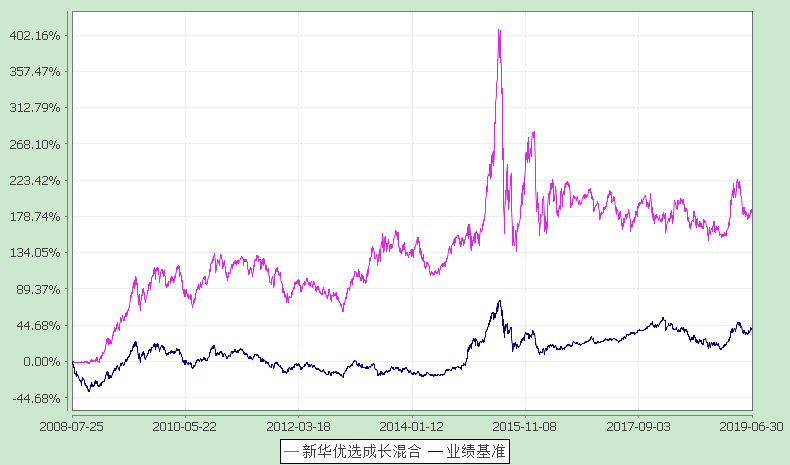     注：本报告期末本基金的各项投资比例符合基金合同的有关约定。十三 基金的费用概览（一）与基金运作有关的费用1、费用种类（1）基金管理人的管理费（2）基金托管人的托管费（3）基金合同生效后的法定信息披露费用；（4）基金合同生效后的会计师费和律师费；（5）基金份额持有人大会费用；（6）基金的证券交易费用；（7）在有关规定允许的前提下，本基金可以从基金财产中计提销售服务费，销售服务费的具体计提方法、计提标准在招募说明书或有关公告中载明；（8）按照国家有关规定和基金合同约定，可以在基金财产中列支的其他费用。 2、基金费用计提标准、计提方法和支付方式（1）基金管理人的管理费；基金管理费以基金资产净值的1.5%年费率计提。在通常情况下，基金管理费按前一日的基金资产净值的1.5%年费率计提。计算方法如下：H＝E×年管理费率÷当年天数H为每日应计提的基金管理费E为前一日的基金资产净值基金管理费每日计算、每日计提，按月支付。经基金托管人复核后于次月首日起2个工作日内从基金财产中一次性支付给本基金管理人。若遇法定节假日、休息日等，支付日期，顺延。（2）基金托管人的托管费；基金托管费按基金资产净值的0.25%年费率计提。在通常情况下，基金托管费按前一日的基金资产净值的0.25% 年费率计提。计算方法如下：H＝E×年托管费率÷当年天数H为每日应计提的基金托管费E为前一日的基金资产净值基金托管费每日计算，每日计提，按月支付。经基金托管人复核后于次月首日起2个工作日内从基金资产中一次性支付给本基金托管人。若遇法定节假日、休息日等，支付日期顺延。上述第（3）项至第（8）项费用根据有关法规、基金合同及相应协议的规定，按费用实际支出金额从基金财产中支付，列入当期基金费用。（二）与基金销售有关的费用1、费用种类（1）申购费（2）赎回费2、费率标准（1）申购费本基金的申购费按申购金额采用比例费率。前端申购费率表：本基金的申购费用由申购人承担，不列入基金财产。（2）赎回费赎回费率：赎回费率随基金份额持有人持有本基金的时间的增加而递减，赎回费率如下表所示：本基金的赎回费用由基金份额持有人承担，其中对持续持有期少于7日的投资者收取不少于1.5%的赎回费并全额计入基金财产。其他情形下，赎回费用的75%用于注册登记费及相关手续费，25%归基金财产。（三）不列入基金费用的项目基金管理人和基金托管人因未履行或未完全履行义务导致的费用支出或基金财产的损失，以及处理与基金运作无关的事项发生的费用等不列入基金费用。基金募集期间的信息披露费用、会计师费和律师费，不列入基金费用。十四 对招募说明书更新部分的说明本招募说明书依据《中华人民共和国证券投资基金法》、《公开募集证券投资基金运作管理办法》、《证券投资基金销售管理办法》、《公开募集开放式证券投资基金流动性风险管理规定》、《证券投资基金信息披露管理办法》及其他有关法律法规的要求，对本基金管理人于2019年3月9日刊登的本基金招募说明书更新《新华优选成长混合型证券投资基金招募说明书（更新）》进行了更新，主要更新的内容如下：（一）在“重要提示”中，更新了更新的招募说明书内容的截止日期及有关财务数据的截止日期。（二）在“三、基金管理人”中，对基金管理人情况进行了更新。（三）在“四、基金托管人”中，更新了基金托管人的相关信息。（四）在“五、相关服务机构”中，更新了销售机构的相关信息。（五）在“九、基金的投资”中，更新了本基金投资组合报告的内容，数据截止日为2019年6月30日。（六）更新了“十、基金的业绩”的数据, 数据截止日为2019年6月30日。（七）在“二十二、其他应披露事项”中，披露了自2019年1月26日至2019年7月25日期间本基金的公告信息：1、本基金管理人、托管人目前无重大诉讼事项。2、2019年1月29日 新华基金管理股份有限公司关于暂停大泰金石基金销售有限公司办理旗下基金相关销售业务的公告3、2019年3月9日 新华优选成长混合型证券投资基金招募说明书（更新）4、2019年3月28日 新华基金管理股份有限公司关于旗下部分基金在国泰君安证券股份有限公司开通基金转换业务的公告5、2019年3月28日 新华优选成长混合型证券投资基金2018年年度报告6、2019年3月29日 新华基金管理股份有限公司关于旗下部分基金参加交通银行股份有限公司手机银行渠道基金申购及定期定额投资手续费率优惠的公告7、2019年4月18日 新华优选成长混合型证券投资基金2019年第1季度报告8、2019年4月19日 新华基金管理股份有限公司旗下部分基金增加平安证券股份有限公司为销售机构的公告9、2019年4月20日 新华基金管理股份有限公司基金行业高级管理人员变更公告10、2019年5月8日 关于旗下基金增加北京植信基金销售有限公司为销售机构并参加申购费率优惠活动的公告11、2019年5月25日 新华基金管理股份有限公司关于旗下部分基金在平安证券开通定期定额投资业务、基金转换业务的公告12、2019年6月11日 新华基金管理股份有限公司基金行业高级管理人员变更公告13、2019年6月17日 新华基金管理股份有限公司关于旗下部分基金参加平安证券股份有限公司基金申购、定期定额投资业务费率优惠活动的公告14、2019年6月24日 新华基金管理股份有限公司关于旗下部分基金可投资科创板股票的公告15、2019年6月29日 新华基金管理股份有限公司关于旗下基金2019年半年度最后一日交易日资产净值的公告16、2019年7月4日 新华基金管理股份有限公司关于公司法定代表人变更的公告17、2019年7月8日 新华基金管理股份有限公司关于取消浙江金观诚基金销售有限公司为销售机构的公告18、2019年7月19日 新华优选成长混合型证券投资基金2019年第2季度报告                                   新华基金管理股份有限公司                                     2019年9月7日股 东 名 称出资额 (万元人民币)出资比例恒泰证券股份有限公司12,75058.62%新华信托股份有限公司7,68035.31%杭州永原网络科技有限公司1,3206.07%合    计21,750100%序号项目金额(元)占基金总资产的比例(%)1权益投资653,312,904.7662.26其中：股票653,312,904.7662.262固定收益投资--其中：债券--资产支持证券--3贵金属投资--4金融衍生品投资--5买入返售金融资产--其中：买断式回购的买入返售金融资产--6银行存款和结算备付金合计383,230,425.0236.527其他各项资产12,779,936.821.228合计1,049,323,266.60100.00代码行业类别公允价值（元）占基金资产净值比例（％）A农、林、牧、渔业--B采矿业36,232,760.853.49C制造业339,934,912.0332.76D电力、热力、燃气及水生产和供应业16,502,357.281.59E建筑业21,505,696.762.07F批发和零售业5,443,475.400.52G交通运输、仓储和邮政业--H住宿和餐饮业--I信息传输、软件和信息技术服务业69,968,728.346.74J金融业143,088,436.5313.79K房地产业6,520,286.010.63L租赁和商务服务业--M科学研究和技术服务业1,445,400.000.14N水利、环境和公共设施管理业--O居民服务、修理和其他服务业--P教育12,647,744.961.22Q卫生和社会工作--R文化、体育和娱乐业23,106.600.00S综合--合计653,312,904.7662.95序号股票代码股票名称数量(股)公允价值(元)占基金资产净值比例(％)1601398工商银行9,999,93558,899,617.155.682000063中兴通讯1,464,98347,655,896.994.593000651格力电器694,54738,200,085.003.684601939建设银行4,999,92637,199,449.443.585601012隆基股份1,556,88235,979,543.023.476600298安琪酵母1,064,87833,682,091.143.257601318中国平安250,00022,152,500.002.138600028中国石化3,894,90021,305,103.002.059600585海螺水泥500,03220,751,328.002.0010300550和仁科技600,05618,889,762.881.82序号名称金额(元)1存出保证金1,793,829.112应收证券清算款10,883,758.603应收股利-4应收利息70,293.815应收申购款32,055.306其他应收款-7待摊费用-8其他-9合计12,779,936.82阶段净值增长率①净值增长率标准差②业绩比较基准收益率③业绩比较基准收益率标准差④①-③②-④2008.7.25-2008.12.31-0.67%0.63%-31.14%2.43%30.47%-1.80%2009.1.1-2009.12.31115.21%1.76%73.60%1.64%41.61%0.12%2010.1.1-2010.12.313.42%1.48%-9.12%1.26%12.54%0.22%2011.1.1-2011.12.31-17.15%1.25%-19.67%1.04%2.52%0.21%2012.1.1-2012.12.314.04%1.22%7.04%1.02%-3.00%0.20%2013.1.1-2013.12.3122.45%1.54%-5.30%1.11%27.75%0.43%2014.1.1-2014.12.316.70%1.30%41.16%0.97%-34.46%0.33%2015.1.1-2015.12.3151.05%2.95%6.98%1.99%44.07%0.96%2016.1.1-2016.12.31-22.04%2.17%-8.16%1.12%-13.88%1.05%2017.1.1-2017.12.31-6.03%1.13%17.32%0.52%-23.35%0.61%2018.1.1-2018.12.31-6.89%1.16%-19.66%1.07%12.77%0.09%2019.1.1-2019.6.3011.76%1.36%21.89%1.24%-10.13%0.12%自基金成立至今（2019.6.30）186.71%1.64%40.95%1.31%145.76%0.33%申购金额（记为M）申购费率M   ＜  100  万元1.5 %100万元  ≤  M ＜ 200 万元1.2 %200万元  ≤  M ＜ 500 万元0.8 %M  ≥   500  万元每笔 1000 元持有期（记为T）持有期（记为T）赎回费率T＜7日T＜7日1.5%7日≤ T ＜  1 年7日≤ T ＜  1 年0.5 %1年 ≤ T＜ 2年1年 ≤ T＜ 2年0.3 %2年 ≤ T＜ 3年0.1 %0.1 %T ≥ 3年00